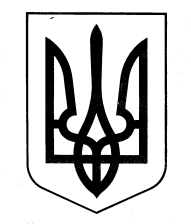 НАЦІОНАЛЬНА КОМІСІЯ З ЦІННИХ ПАПЕРІВ ТА ФОНДОВОГО РИНКУР І Ш Е Н Н Я29.04. 2020			          		м. Київ			               № 211Відповідно до пункту 20 статті 8 Закону України «Про державне регулювання ринку цінних паперів в Україні», з метою отримання актуальної інформації щодо стану розвитку інформаційних технологій на фондовому ринку України, для аналізу сучасних інформаційних рішень, які впроваджено та використовуються учасниками ринку для провадження професійної діяльності на фондовому ринку, виявлення існуючих перешкод на шляху впровадження інформаційних технологій при здійсненні професійної діяльності на фондовому ринку, застосування Internet-технологій в організації діяльності та забезпеченні мобільного управління, а також встановлення єдиних підходів до використання програмних продуктів у професійній діяльності на фондовому ринку, Національна комісія з цінних паперів та фондового ринкуВИРІШИЛА:Унести зміни до Порядку ведення обліку програмних продуктів на фондовому ринку, затвердженого рішенням Національної комісії з цінних паперів та фондового ринку від 13 листопада 2012 року № 1617, зареєстрованого в Міністерстві юстиції України 21 січня 2013 року за               № 141/22673, виклавши його в новій  редакції, що додається.Департаменту інформаційних технологій (Заїка А.) забезпечити:подання цього рішення для здійснення експертизи на відповідність положенням Конвенції про захист прав людини і основоположних свобод до Секретаріату Урядового уповноваженого у справах Європейського суду з прав людини Міністерства юстиції України;подання цього рішення на державну реєстрацію до Міністерства юстиції України;оприлюднення цього рішення на офіційному вебсайті Національної комісії з цінних паперів та фондового ринку.Це рішення набирає чинності з 01 липня 2020 року, але не раніше дня його офіційного опублікування.Професійним учасникам фондового ринку у термін до 01 серпня    2020 року подати інформацію про спеціалізовані програмні продукти до Національної комісії з цінних паперів та фондового ринку.Контроль за виконанням цього рішення покласти на члена Комісії Панченка О.Голова Комісії							Тимур ХРОМАЄВ									Протокол засідання Комісії									від 29.04.2020 № 22Про внесення змін до Порядку ведення обліку програмних продуктів на фондовому ринку